IVT MrázP. A, P. BDomácí úkol 30. 3. – 3. 4. 20201. Úkol: Na stránce Scratch se zkus zaregistrovat https://scratch.mit.edu2. Úkol: Vyrob si nějakou animaci a uložTermín splnění: pátek 3. 4. 2020 do 14.00 hod.Buďte na sebe opatrní! Buďte zdraví!Dalibor Mráz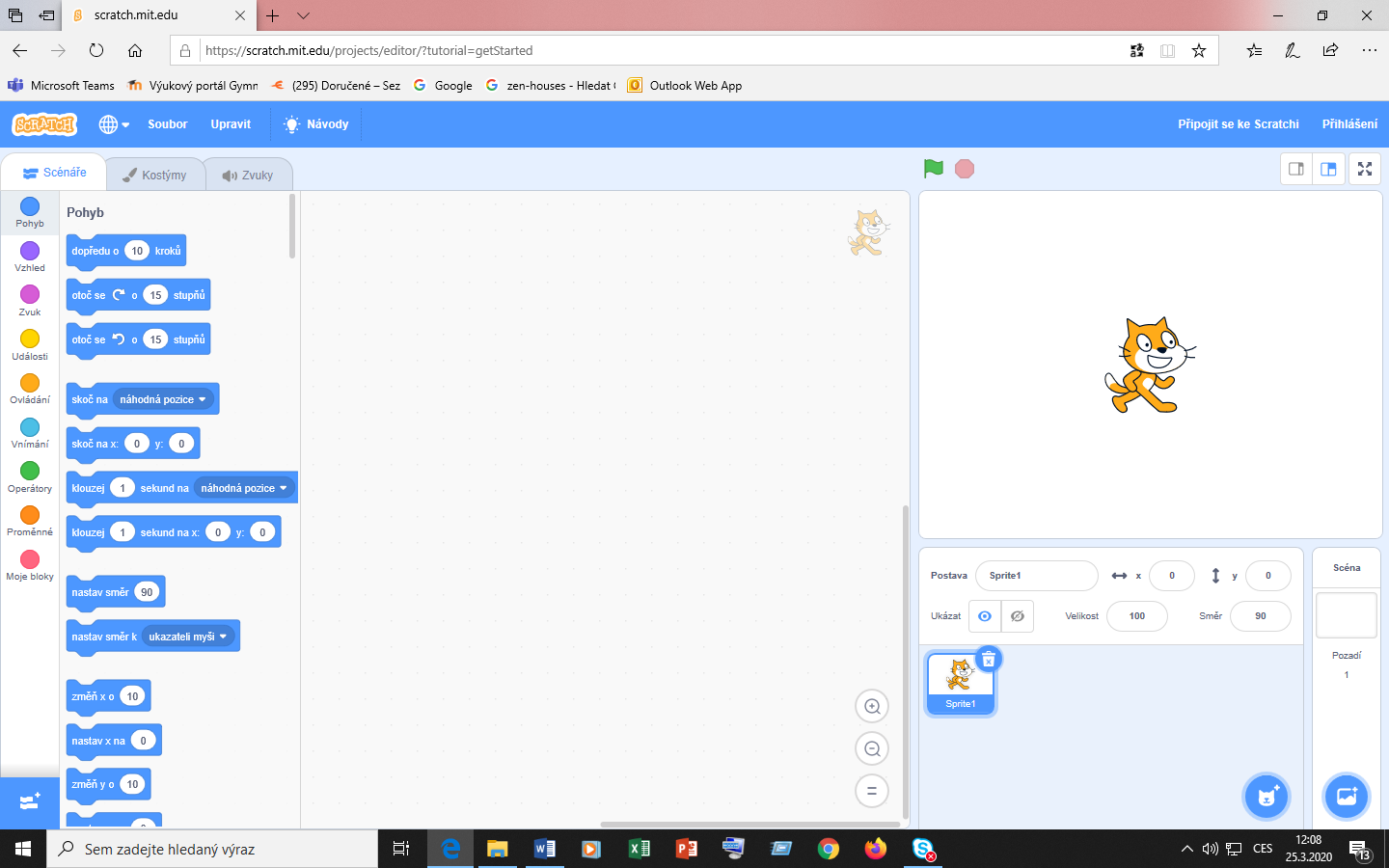 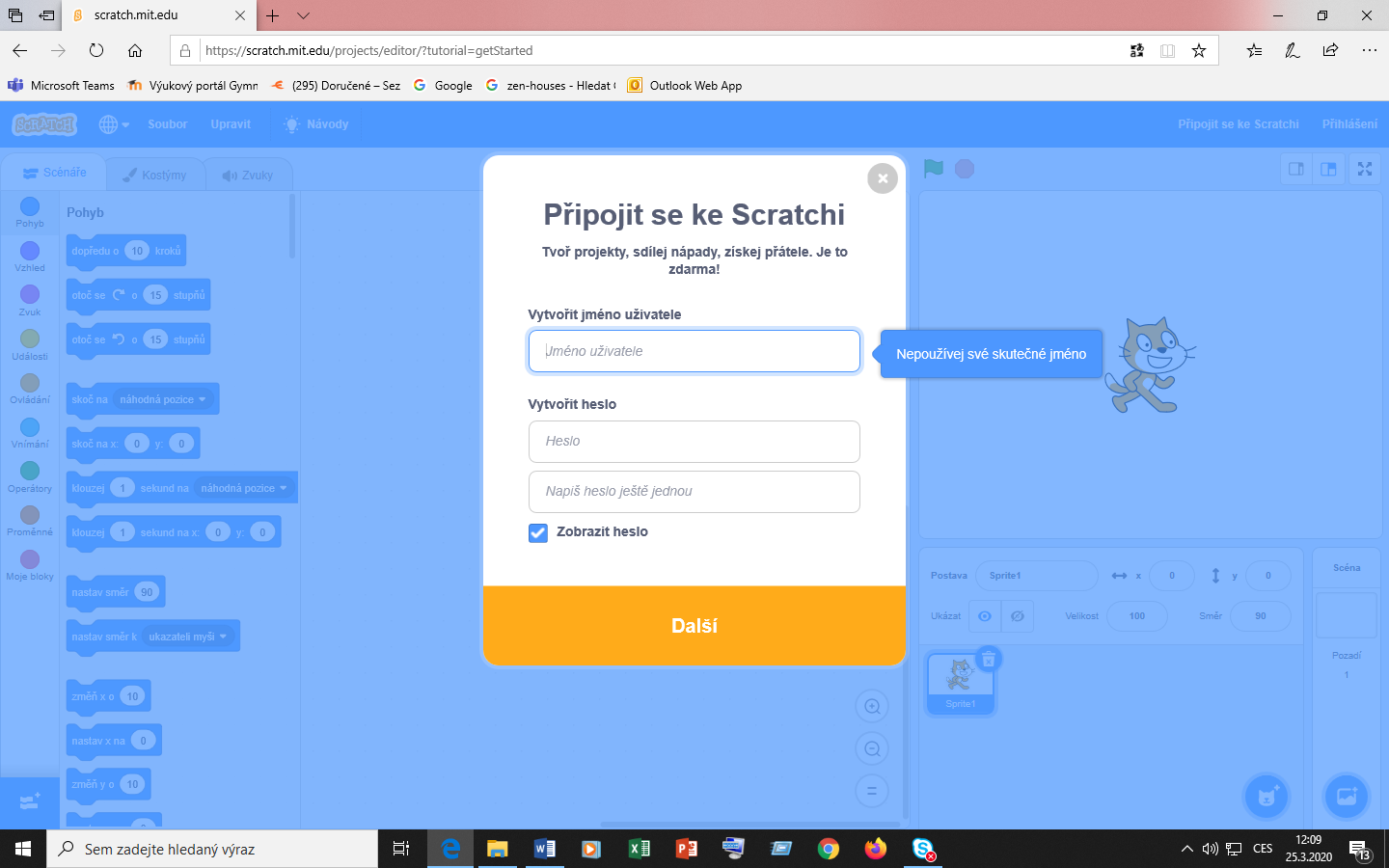 